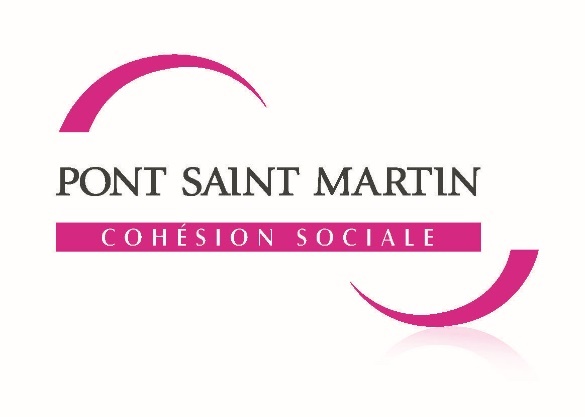 FICHE DE PRE-INSCRIPTION (Ce document peut être rempli numériquement) Accueil régulier (demande soumise à la commission des places, accueil avec contrat) Accueil occasionnel (réservations ponctuelles, pas de contrat) Date d’accueil souhaitée : Nom de l’enfant : Prénom :Sexe : Date de naissance ou date d’accouchement présumée :
Les demandes seront prises en compte à partir du 3ème mois de grossesse.Mode d’accueil actuel : Si oui, à quel rythme ? Fratrie (prénom et âge) : Pour les demandes d’accueil régulier, merci de détailler vos besoins (jours et horaires) le plus précisément possible. Ces données seront prises en compte lors de la commission des places :Le Multi-accueil est ouvert du lundi au vendredi de 7h30 à 18h30.Planning particulier :Par leur caractère confidentiel, il nous est obligé de par la loi du 6 Janvier 1978 d’obtenir votre autorisation de les conserver. Il vous est possible d’accéder et rectifier à tout moment votre dossier.Merci de nous retourner ce document daté et signé au service Petite Enfance 4, rue du stade ou par mail : petiteenfance@mairie-pontsaintmartin.fr À 	, le SIGNATURE :	 
(Précédée de la mention « lu et approuvé »Semaine 1Semaine 2Lundi MardiMercrediJeudiVendrediResponsable légal 1Nom : Prénom : Adresse : Tél : Courriel : Profession : N° CAF ou MSA : Responsable légal 2Nom : Prénom : Adresse : Tél : Courriel : Profession : 